Operacja współfinansowana ze środków Europejskiego Funduszu Społecznego w ramach Regionalnego Programu Operacyjnego Województwa Podlaskiego na lata 2014-2020 FORMULARZ   ZGŁOSZENIOWY Szkolenie z zakresu pracy na rzecz włączenia społecznego 26 wrzesień 2019 r. Podpis 1)2) ………………………...………………………………………. 1) Szanowni Państwo, W związku ze zmianą przepisów dotyczących ochrony danych osobowych, tj. wejściem w życie Rozporządzenia Parlamentu Europejskiego i Rady (UE) 2016/679 z dnia 27 kwietnia 2016 r. w sprawie ochrony osób fizycznych w związku z przetwarzaniem danych osobowych i w sprawie swobodnego przepływu takich danych oraz uchylenia dyrektywy 95/46/WE informujemy, że aktualizacji uległy zasady przetwarzania przez nas Państwa danych osobowych. 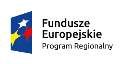 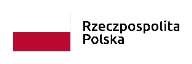 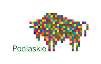 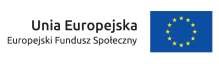 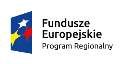 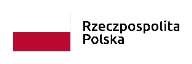 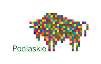 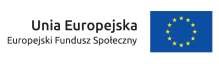 Zgodnie z art. 13 ust. 1-2 rozporządzenia Parlamentu Europejskiego i Rady (UE) 2016/679 z 27.04.2016 r. w sprawie ochrony osób fizycznych w związku z przetwarzaniem danych osobowych i w sprawie swobodnego przepływu takich danych oraz uchylenia dyrektywy 95/46/WE (Dz.Urz. UE L 119, s. 1) – dalej RODO - informujemy, że: I.    Administrator danych osobowych Administratorem Pani/Pana danych osobowych zebranych w procesie realizacji operacji jest Lokalna Grupa Działania Biebrzański Dar Natury, Wojewodzin 2, 19-200 Grajewo, e-mail: lgd.biebrza@op.pl oraz po ich przekazaniu wraz z wnioskiem o refundację Marszałek Województwa Podlaskiego w Białymstoku, Urząd Marszałkowski Województwa Podlaskiego, ul. Kardynała Stefana Wyszyńskiego 1,15-888 Białystok, tel. +48 (85) 66 54 549, e-mail: kancelaria@wrotapodlasia.pl, www.bip.umwp.wrotapodlasia.pl.  II.    Inspektor Ochrony Danych Kontakt z Inspektorem Ochrony Danych - inspektor@lgd-bdn.pl.  III.   Cele i podstawy prawne przetwarzania Jako administrator będziemy przetwarzać Pani/Pana dane osobowe w celu realizacji operacji, udokumentowania jej zrealizowania i otrzymania refundacji na podstawie Pani/Pana zgody (podstawa z art. 6 ust. 1 lit. a RODO). IV.   Okres przechowywania danych  Pani/Pan dane osobowe będą przetwarzane do czasu osiągnięcia celu dla jakiego zostały pozyskane, przez okres przewidziany przepisami prawa w tym zakresie, w tym szczególnie przez okres przechowywania dokumentacji określony w przepisach i uregulowaniach wewnętrznych Lokalnej Grupy Działania Biebrzański Dar Natury oraz Urzędu Marszałkowskiego Województwa Podlaskiego w zakresie archiwizacji dokumentów. V.    Odbiorcy danych Odbiorcami zebranych danych osobowych są: Marszałek Województwa Podlaskiego, Urząd Marszałkowski Województwa Podlaskiego w Białymstoku, ul. Kard. S. Wyszyńskiego 1, 15-888 Białystok i Agencja Restrukturyzacji i Modernizacji Rolnictwa, a także dane te mogą być przekazane innym podmiotom uprawnionym, jeżeli obowiązek taki będzie wynikać z przepisów prawa. Prawa osób, których dane dotyczą: 	1) 	Zgodnie z RODO, przysługuje Pani/Panu: na podstawie art. 15 RODO prawo dostępu do danych osobowych Pani/Pana dotyczących oraz otrzymania ich kopii; na podstawie art. 16 RODO prawo do sprostowania (poprawiania) Pani/Pana danych osobowych; na podstawie art. 18 RODO prawo żądania od administratora ograniczenia przetwarzania danych osobowych z zastrzeżeniem przypadków, o których mowa w art. 18 ust. 2 RODO; prawo do wniesienia skargi do Prezesa Urzędu Ochrony Danych Osobowych, gdy uzna Pani/Pan, że przetwarzanie danych osobowych Pani/Pana dotyczących narusza przepisy RODO; Jeżeli chce Pani/Pan skorzystać z któregokolwiek z tych uprawnień prosimy o kontakt z Inspektorem Ochrony Danych Osobowych wskazany w pkt. II lub pisemnie na adres naszej siedziby, wskazany w pkt I. 2) Nie przysługuje Panu/Pani:      − w związku z art. 17 ust. 3 lit. b, d lub e RODO prawo do usunięcia danych osobowych;     − prawo do przenoszenia danych osobowych, o którym mowa w art. 20 RODO;     − na podstawie art. 21 RODO prawo sprzeciwu, wobec przetwarzania danych osobowych, gdyż podstawą prawną przetwarzania przekazanych danych osobowych jest art. 6 ust. 1 lit. a RODO. Informacja o wymogu/dobrowolności podania danych Podanie danych ma charakter dobrowolny, ale jest konieczne do przeprowadzenia ww. spotkania. VIII.  Zautomatyzowane podejmowanie decyzji Pani/Pana dane osobowe nie będą przetwarzane w sposób zautomatyzowany i nie będą profilowane. 2) Wyrażam zgodę na wykorzystanie zdjęć z moim wizerunkiem przez Lokalną Grupę Działania Biebrzański Dar Natury oraz Urząd Marszałkowski Województwa Podlaskiego, w materiałach informacyjnych i promocyjnych Portalu Informacyjnego Województwa Podlaskiego i Lokalnej Grupy Działania Biebrzański Dar Natury oraz w druku (ustawa z dnia 04.02.1994 r. o prawie autorskim i prawach pokrewnych - Dz. U. z 2017 r. poz. 880 t. j. z dnia 05.04.2017 r.). Niniejsza zgoda stanowi zezwolenie na rozpowszechnianie wizerunku w rozumieniu art. 81 ustawy z dnia 1994 r. o prawie autorskim i prawach pokrewnych (Dz. U. z 2017 poz. 880 t.j. z dnia 05 kwietnia 2017 r.) Wypełniony formularz zgłoszeniowy prosimy przesłać skanem na adres e-mail: lgd.biebrza@op.pl najpóźniej do dnia 23 września 2019 roku do godz. 12.00.  Imię i nazwisko Nazwa instytucji delegującej Adres instytucji delegującej E-mail Telefon 